ПЛАНдистанционной формы обучения  обучающихсядетского объединения «Сувенир»	с 31 января по 5 февраля 2022 г.	(педагог дополнительного образования –Калтушкина Л.Ю.)Календарный учебный график, (скорректированный для дистанционного обучения обучающихся 1 года обучения -1,2 группы)Приложение 1.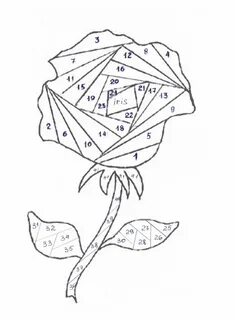 Приложение 2.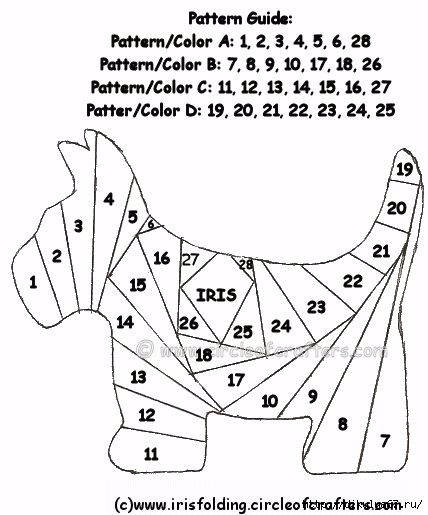 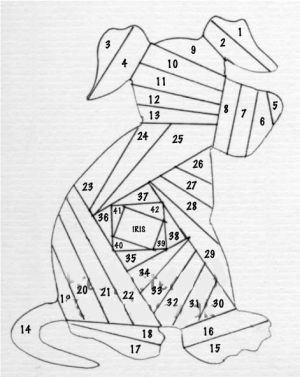 Вариант №1                                                                                                                                               Вариант № 2ПЛАНдистанционной формы обучения  обучающихсядетского объединения «Сувенир»	с 31 января по 5 февраля 2022 г.	(педагог дополнительного образования –Калтушкина Л.Ю.)Календарный учебный график, (скорректированный для дистанционного обучения обучающихся 2 года обучения -1 группа)Приложение 2.                                                        Приложение 3.                                     Приложение 4.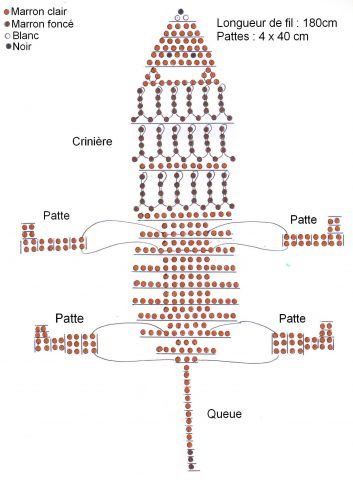 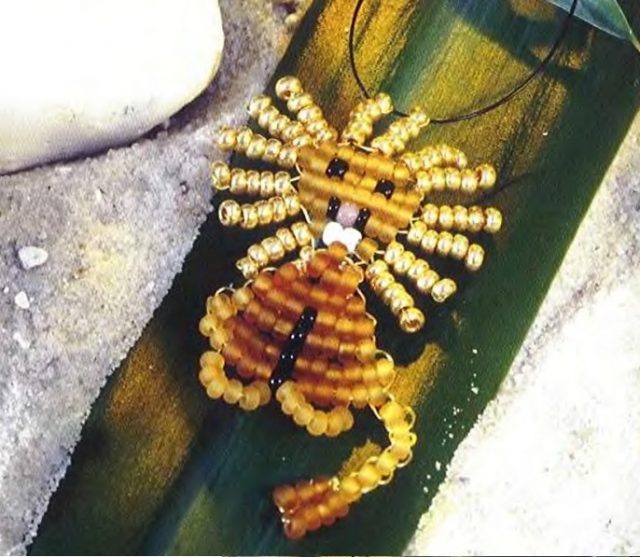 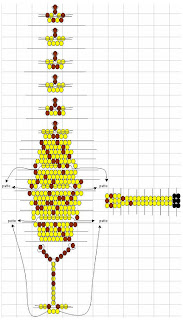 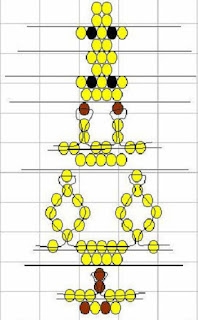                                                                                                                                                   Туловище,   голова  жирафа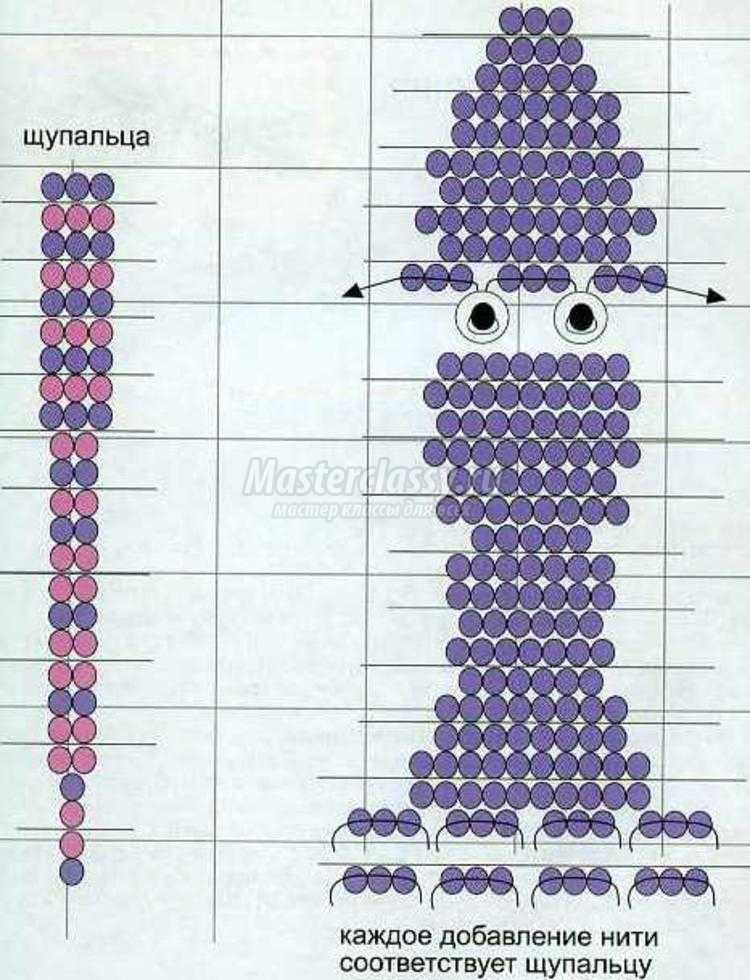 Приложени1.ПЛАНдистанционной формы обучения  обучающихсядетского объединения «Сувенир»	с 31 января по 5 февраля 2022 г.	(педагог дополнительного образования –Калтушкина Л.Ю.)Календарный учебный график, (скорректированный для дистанционного обучения обучающихся 2 года обучения -2 группа)ДатаТемаВсего часовТеорияПрактикаФорма работыРезультаты контроля Результаты о   проделанной работе обучающихся размещаются в группе  WhatsApp31.011 группа01.022 группаРоза. Техника –айрис фолдинг.20,51,5Самостоятельное повторение  информационного материала  по технике айрис фолдинг в он-лайн режиме.https://e-ipar.ru/podelki/podelki-iz-bumagi/tehnika-ajris-foldingПрактическое занятие.1)Подбор материала : ½ листа картона, цветная бумага;2) инструменты: ножницы, клей, ватная палочка,карандаш;3) копировальная бумага, схема основного узора (приложение 1)Алгоритм выполнения открытки:а) на обратной стороне картона через копировальную бумагу перевести по контуру основной узор;б) вырезать этот контур, получится шаблон;в) совместить схему с шаблоном и закрепить скрепками;в) полоски сложить в длину пополам получить четкую линию сгиба;г) полоски нарезать по размерам линий -1,2,3 и т.д; приклеить к картону. Переслать открытку своему другу.Фото с выполненными заданиями прислать в личные сообщения02.021 группа03.022 группаСобака. Техника –айрис фолдинг.20,51,5https://masterclassy.ru/novyy-god/novogodnie-podarki-svoimi-rukami/17564-otkrytka-zheltaya-sobaka-v-tehnike-ayris-folding-master-klass.htmlОригинальная открыта с центральной фигуркой собаки.Практическая работа.Список материалов и инструментов:клей;карандаш;цветной картон;скрап-элементы (украшения);линейка;ножницы;скрепки и скотч;шаблон со схемой (приложение )копировальная бумагаПереведите контур собаки на лицевую сторону открытки. Вырежьте по контуру – шаблон. Шаблон совместите со схемой.Наложите первую полосу на место с цифрой "1". Срежьте лишнюю длину полоски, закрепите ее  с помощью кусочков скотча или клея. Вырежьте из скрап-бумаги или сочетающегося картона прямоугольник, чтобы его размер был чуть больше основания открытки, приклейте открытку по центру. Также для оформления понадобятся различные цветочки, бабочки, поздравительные надписи — все это можно приобрести в магазине, либо распечатать на принтере.Индивидуальные консультации с педагогом(видео звонок)ДатаТемаВсего часовТеорияПрактикаФорма работыРезультаты контроля Результаты о   проделанной работе обучающихся размещаются в группе  WhatsApp31.01Осьминог. Щупальца.(бисероплетение)20,51,5Самостоятельное чтение схем. Работа с дополнительными проволоками. Завершение работы.https://masterclassy.ru/biseropletenie/zhivotnye-iz-bisera/9514-zhivotnye-iz-bisera-osminog-master-klass-s-poshagovymi-foto.htmlПрактическое занятие.Последний ряд туловища состоит из 12 бисеринок  , добавляем щупальца. Для этого в каждые 3 бисеринки продеваем отрезки проволоки по 50 см каждый.  Мы получили тело со свободно свисающими концами проволоки. При этом первые 3 бисерины каждого щупальца – это первый ряд согласно схеме. Иными словами, дальше плести необходимо со второго сверху ряда (согласно схеме щупалец).(приложение1)Фото инструкции с пошаговым пояснением переслать сообщение.Фото с выполненным заданием прислать сообщением.02.02Лев. (бисероплетение)20,51,5Самостоятельное чтение схем.https://domigolki.ru/zhivotnye/lev-iz-bisera/Практическое занятие.Материал:обычный мелкий бисер двух цветов (один для гривы, другой для туловища) около 10 грамм каждого цвета;одна розовая бисеринка для носа;двенадцать черных бисерин;проволока, леска для плетения (кому какудобно);материал для набивки зверушки (полиэтилен, вата или даже бумага)Алгоритм плетения : параллельное низание, игольчатое.Предложено 2 варианта плетения:1 – плоская игрушка;(приложение 2)2- объемная игрушка.(приложение 3)Объяснение сложных узлов плетения.Обмен текстовыми сообщениями в WhatsApp в течение урока (вопросы и замечания по исполнению).04.02Жираф. (бисероплетение)20,51.5Плетение игрушки –брелока «Жираф»https://vserukotvorchestvo.ru/zhivotnye/zhiraf-iz-bisera-skhema.htmlПрактическое занятие.бисер желтого, коричневого и черного цвета;проволока для плетения бисером 0.3 мм.Для плетения отрезать проволоку 2 метра. Для ног дополнительные проволоки длиной 40 см.Жираф плетется по схеме параллельным объемным плетением, нечетные ряды — верх, четные — низ.(приложение 4)Индивидуальные консультации с педагогом по видео звонку.ДатаТемаВсего часовТеорияПрактикаФорма работыРезультаты контроля Результаты о   проделанной работе обучающихся размещаются в группе  WhatsApp01.02Лев.312Самостоятельное чтение схем - лев.https://domigolki.ru/zhivotnye/lev-iz-bisera/Практическое занятие.Материал:обычный мелкий бисер двух цветов (один для гривы, другой для туловища) около 10 грамм каждого цвета;одна розовая бисеринка для носа;двенадцать черных бисерин;проволока,  леска для плетения (кому какудобно);материал для набивки зверушки (полиэтилен, вата или даже бумага)Алгоритм плетения : параллельное низание, игольчатое.Предложено 2 варианта плетения:1 – плоская игрушка;(приложение 1)2- объемная игрушка.(приложение 2)Объяснение сложных узлов плетения Простая инструкция с фото и описанием всех этапов создания поделки .Текстовое сообщение.03.02Павлин. Низание туловища.312Энциклопедия животных и птиц.(где живут, чем питаются и др.)https://faunistics.com/obyknovennyj-pavlin/Практическое занятие.Самостоятельное прочтение схемы, определение  приемов плетения.https://biserok.org/pavlin/Ознакомление с материалом через интернет ресурсы.Обмен текстовыми сообщениями в WhatsApp в течение урока (вопросы и объяснение по исполнению).